- Проект-Российская Федерация Новгородская областьАДМИНИСТРАЦИЯ ВОЛОТОВСКОГО МУНИЦИПАЛЬНОГО ОКРУГАПОСТАНОВЛЕНИЕ от _________  № _____ п. ВолотО  предоставлении                  разрешения  на        отклонение      от         предельных параметров  разрешенного строительства, реконструкции    объекта     капитального строительства            В соответствии со статьей 40 Градостроительного кодекса Российской Федерации, Федеральным законом от 06.10.2003 № 131-ФЗ «Об общих принципах организации местного самоуправления в Российской Федерации», Уставом Волотовского муниципального округа, Решением Думы Волотовского муниципального округа от 23.09.2020 № 4 «О правопреемстве органов местного самоуправления Волотовского муниципального округа Новгородской области», Положением о проведении общественных обсуждений или публичных слушаний по вопросам градостроительной деятельности на территории Волотовского муниципального округа, утвержденным решением Думы Волотовского муниципального округа от 31.03.2023 № 295, на основании  протокола публичных слушаний от ______________ № _____, заключения о результатах проведения публичных слушаний от ___________.ПОСТАНОВЛЯЮ:             1. Предоставить Демидович Елене Сергеевне разрешение на отклонение от  предельных параметров разрешенного строительства, реконструкции объектов капитального строительства для земельного участка с кадастровым номером 53:04:0010612:6, с адресом местонахождения: Российская Федерация, Новгородская область, Волотовский муниципальный округ, п. Волот, ул. Садовая, з/у 5а, по следующим показателям:              1.1. минимальный отступ от границ земельного участка в целях определения мест допустимого размещения зданий, строений, сооружений, за пределами которых запрещено строительство зданий, строений, сооружений, в части уменьшения минимального расстояния от границы соседнего земельного участка  установить  0,5 м.             2. Опубликовать настоящее постановление в муниципальной газете «Волотовские ведомости» и разместить на официальном сайте  в информационно-телекоммуникационной сети «Интернет».Глава муниципального округа                                           А.И. ЛыжовРоссийская Федерация Новгородская областьАДМИНИСТРАЦИЯ ВОЛОТОВСКОГО МУНИЦИПАЛЬНОГО ОКРУГАП О С Т А Н О В Л Е Н И Е  от 28.06.2023            № 429  п. ВолотО внесении изменений в постановление Администрации Волотовского муниципального округа от 04.10.2021 № 747В соответствии с Гражданским кодексом Российской Федерации, Федеральным законом от 06.10.2003 № 131-ФЗ «Об общих принципах организации местного самоуправления в Российской Федерации», Федеральным законом № 209-ФЗ от 24.06.2007 «О развитии малого и среднего предпринимательства в Российской Федерации», Уставом Волотовского муниципального округаПОСТАНОВЛЯЮ: 1. Внести изменения в перечень муниципального имущества Волотовского муниципального округа в целях предоставления его во владение и (или) пользование субъектам малого и среднего предпринимательства и организациям, образующим инфраструктуру поддержки субъектов малого и среднего предпринимательства, физическим лицам, применяющим социальный налоговый режим «Налог на профессиональный доход (самозанятые), утвержденный постановлением Администрации Волотовского муниципального округа от 04.10.2021 № 747, дополнив табличную часть пунктом 21 следующего содержания:	2. Опубликовать настоящее постановление в муниципальной газете «Волотовские ведомости» и на официальном сайте Администрации муниципального округа в информационно-телекоммуникационной сети «Интернет»Первый заместитель  Главы Администрации                                        С.В. Федоров Российская Федерация Новгородская областьАДМИНИСТРАЦИЯ ВОЛОТОВСКОГО МУНИЦИПАЛЬНОГО ОКРУГАП О С Т А Н О В Л Е Н И Е от 28.06.2023           № 432 п. ВолотОб организации и проведении публичных слушаний по вопросу предоставления разрешения на отклонение от предельных параметров разрешенного строительства, реконструкции объекта капитального строительства	В соответствии со статьями 5.1, 40 Градостроительного кодекса Российской Федерации от 29.12.2004 № 190-ФЗ, статьей 28 Федерального закона от 06.10.2003 № 131-ФЗ «Об общих принципах организации местного самоуправления в Российской Федерации», Уставом Волотовского муниципального округа, решением Думы Волотовского муниципального округа от 23.09.2020 № 4 «О правопреемстве органов местного самоуправления Волотовского муниципального округа Новгородской области», Положением о проведении общественных обсуждений или публичных слушаний по вопросам градостроительной деятельности на территории Волотовского муниципального округа, утвержденным решением Думы Волотовского муниципального округа от 31.03.2023 № 295, в целях соблюдения прав человека на благоприятные условия жизнедеятельности, с учетом решения Комиссии по вопросам градостроительной деятельности на территории Волотовского муниципального округа (далее – Комиссия)	ПОСТАНОВЛЯЮ:1. Администрации Волотовского муниципального округа в лице Комиссии организовать и провести публичные слушания по вопросу предоставления разрешения на отклонение от предельных параметров разрешенного строительства, реконструкции объектов капитального строительства:1.1. уменьшение минимального отступа от границ земельного участка с 3-х м до 0,5 м в границах земельного участка с кадастровым номером 53:04:0010612:6, площадью 848 квадратных метров, с адресом местонахождения: Российская Федерация, Новгородская область, Волотовский муниципальный округ, п. Волот, ул. Садовая, з/у 5а (зона застройки малоэтажными жилыми домами (до 4-х этажей, включая мансардный)).	2. Определить срок и место проведения публичных слушаний по предоставлению разрешения на отклонение от предельных параметров разрешенного строительства, реконструкции объектов капитального строительства в части уменьшения минимального отступа от границ земельного участка с 3 м до 0,5 м 18 июля 2023 года в 11.30, по адресу: Российская Федерация, Новгородская область, Волотовский муниципальный округ, п. Волот, улица Садовая, возле дома № 5. 	3. Организовать экспозицию в помещении Администрации Волотовского муниципального округа по адресу: п. Волот, ул. Комсомольская, д. 38.	4. Замечания и предложения принимаются Администрацией Волотовского муниципального округа с 8.30 час. 05.07.2023 года до 17.00 час. 03.08.2023 года.	5. Опубликовать (обнародовать) настоящее постановление в муниципальной газете «Волотовские ведомости» и на официальном сайте Администрации муниципального округа в информационно-телекоммуникационной сети «Интернет».Глава муниципального округа                                                                      А.И. Лыжов Российская Федерация Новгородская областьАДМИНИСТРАЦИЯ ВОЛОТОВСКОГО МУНИЦИПАЛЬНОГО ОКРУГАП О С Т А Н О В Л Е Н И Е от 30.06.2023     № 443 п. ВолотВ соответствии с Федеральным законом от 06.10.2003 № 131-ФЗ "Об общих принципах организации местного самоуправления в Российской Федерации", Федеральным законом от 27.07.2010 № 210-ФЗ «Об организации предоставления государственных и муниципальных услуг», ПОСТАНОВЛЯЮ:1. Внести в административный регламент по предоставлению муниципальной услуги «Выдача разрешения на вступление в брак несовершеннолетних граждан, достигших возраста шестнадцати лет», утвержденный постановлением Администрации Волотовского муниципального округа от 06.08.2021 № 582 (далее – административный регламент), изменения:1.1. Подпункт 1.3.3 административного регламента изложить в следующей редакции: «1.3.3. Адрес официального сайта Администрации Волотовского муниципального округа в информационно-телекоммуникационной сети «Интернет»: https://volotovskij-r49.gosweb.gosuslugi.ru/Адрес электронной почты комитета: komitet.volot@yandex.ru.Адрес электронной почты Администрации муниципального округа: adm.volot@mail.ru.Адрес электронной почты МФЦ: мfc.volot@mail.ru.»;1.2. Подпункт 5.4.2. административного регламента изложить в следующей редакции:«5.4.2. В электронном виде жалоба может быть подана заявителем посредством:1) региональной информационной системы «Портал государственных и муниципальных услуг (функций) Новгородской области» (https://uslugi.novreg.ru);2) федеральной государственной информационной системы «Единый портал государственных и муниципальных услуг (функций)» (https:// gosuslugi.ru);3) федеральной государственной информационной системы «Досудебное обжалование» (https://do.gosuslugi.ru);4) официального сайта Администрации муниципального округа (https://volotovskij-r49.gosweb.gosuslugi.ru/).». 2. Опубликовать постановление в муниципальной газете «Волотовские ведомости» и на официальном сайте Администрации Волотовского муниципального округа в информационно-телекоммуникационной сети «Интернет».Заместитель Главы Администрации                               В.И. ПыталеваРоссийская Федерация Новгородская областьАДМИНИСТРАЦИЯ ВОЛОТОВСКОГО МУНИЦИПАЛЬНОГО ОКРУГАП О С Т А Н О В Л Е Н И Е от 30.06.2023     № 444 п. ВолотВ соответствии с Федеральным законом от 06.10.2003 № 131-ФЗ "Об общих принципах организации местного самоуправления в Российской Федерации", Федеральным законом от 27.07.2010 № 210-ФЗ «Об организации предоставления государственных и муниципальных услуг», ПОСТАНОВЛЯЮ:1. Внести в административный регламент по предоставлению муниципальной услуги «Выдача разрешения на вступление в брак несовершеннолетних граждан, не достигших возраста шестнадцати лет», утвержденный постановлением Администрации Волотовского муниципального округа от 06.08.2021 № 583 (далее – административный регламент), изменения:1.1. Подпункт 1.3.3 административного регламента изложить в следующей редакции: «1.3.3. Адрес официального сайта Администрации Волотовского муниципального округа в информационно-телекоммуникационной сети «Интернет»: https://volotovskij-r49.gosweb.gosuslugi.ru/Адрес электронной почты комитета: komitet.volot@yandex.ru.Адрес электронной почты Администрации муниципального округа: adm.volot@mail.ru.Адрес электронной почты МФЦ: мfc.volot@mail.ru.»;1.2. Подпункт 5.4.2. административного регламента изложить в следующей редакции:«5.4.2. В электронном виде жалоба может быть подана заявителем посредством:1) региональной информационной системы «Портал государственных и муниципальных услуг (функций) Новгородской области» (https://uslugi.novreg.ru);2) федеральной государственной информационной системы «Единый портал государственных и муниципальных услуг (функций)» (https:// gosuslugi.ru);3) федеральной государственной информационной системы «Досудебное обжалование» (https://do.gosuslugi.ru);4) официального сайта Администрации муниципального округа (https://volotovskij-r49.gosweb.gosuslugi.ru/).». 2. Опубликовать постановление в муниципальной газете «Волотовские ведомости» и на официальном сайте Администрации Волотовского муниципального округа в информационно-телекоммуникационной сети «Интернет».Заместитель Главы Администрации 	           В.И. ПыталеваРоссийская Федерация Новгородская областьАДМИНИСТРАЦИЯ ВОЛОТОВСКОГО МУНИЦИПАЛЬНОГО ОКРУГАП О С Т А Н О В Л Е Н И Е от 03.07.2023      № 445 п. ВолотО внесении изменений в Положение о Благодарственном письме Главы Волотовского муниципального округа В соответствии с Федеральным законом от 06.10.2003 № 131-ФЗ «Об общих принципах организации местного самоуправления в Российской Федерации», Уставом Волотовского муниципального округа,ПОСТАНОВЛЯЮ:1. Внести в Положение о Благодарственном письме Главы Волотовского муниципального округа, утвержденное постановлением Администрации Волотовского муниципального округа от 07.07.2021 № 503, следующие изменения:1.1. подпункт 3.3.1. изложить в следующей редакции:«3.3.1. Характеристика гражданина, представляемого к поощрению, отражающая конкретные заслуги и достижения, указанные в пункте 1.1 настоящего Положения, выданная инициатором поощрения»;1.2. в пункте 3.4. слова «комитет правовой и организационной работы» заменить словами «отдел муниципальной службы и кадровой работы»; 1.3. пункт 5.1. изложить в следующей редакции:«5.1. Материально-техническое обеспечение мероприятий по изготовлению бланков Благодарственного письма осуществляет организационный отдел Администрации Волотовского муниципального округа, по оформлению бланков Благодарственного письма - уполномоченный орган».1.4. Приложение № 2 изложить в редакции, согласно приложению.2. Опубликовать постановление в муниципальной газете «Волотовские ведомости» и разместить на официальном сайте Администрации муниципального округа в информационно-телекоммуникационной сети «Интернет».Глава муниципального  округа	А.И. ЛыжовПриложение к постановлению Администрации Волотовского муниципального округа  от 03.07.2023      № 445«Приложение № 2 к Положению о Благодарственном письме Главы Волотовского муниципального округаПРЕДСТАВЛЕНИЕк поощрению Благодарственным письмомГлавы Волотовского муниципального округаПредставляю кандидатуру ____________________________________________________________________________________________________________________________________(ФИО гражданина, представляемого к поощрению, место работы (службы), занимаемая должность)к поощрению Благодарственным письмом Главы Волотовского муниципального округа за____________________________________________________________________________________________________________________________________(указываются конкретные заслуги и достижения в соответствии с пунктом 1.1 Положения о Благодарственном письме Главы Волотовского муниципального округа)_______________________________  ____________________ И.О. Фамилия(Первый заместитель Главы Администрации,                            (подпись)            заместитель Главы Администрации)« _____ » _____________ 20___ года *– перечисляются документы, указанные в пункте 3.3 Положения о Благодарственном письме Главы Волотовского муниципального округа.»Российская Федерация Новгородская областьАДМИНИСТРАЦИЯ ВОЛОТОВСКОГО МУНИЦИПАЛЬНОГО ОКРУГАП О С Т А Н О В Л Е Н И Е от 03.07.2023             № 446 п. ВолотО внесении изменений в постановление Администрации Волотовского муниципального округа от 07.07.2021 № 504 В соответствии с Федеральным законом от 06.10.2003 № 131-ФЗ «Об общих принципах организации местного самоуправления в Российской Федерации», Уставом Волотовского муниципального округа,ПОСТАНОВЛЯЮ:1. Внести в постановление Администрации муниципального округа от 07.07.2021 № 504 «Об утверждении Положения о Почетной грамоте Администрации Волотовского муниципального округа» следующие изменения:1.1. преамбулу постановления дополнить словами «за добровольческую, волонтерскую деятельность»;1.2. в Положении о Почетной грамоте Администрации Волотовского муниципального округа:1.2.1 пункт 1.1. раздела 1 дополнить словами «за добровольческую, волонтерскую деятельность»;1.2.2. пункт 5.1. изложить в следующей редакции:«5.1. Материально-техническое обеспечение мероприятий по изготовлению бланков Почетной грамоты осуществляет организационный отдел Администрации Волотовского муниципального округа, по оформлению бланков Почетной грамоты - уполномоченный орган».2. Опубликовать постановление в муниципальной газете «Волотовские ведомости» и разместить на официальном сайте Администрации муниципального округа в информационно-телекоммуникационной сети «Интернет».Глава муниципального округа		А.И. ЛыжовРоссийская Федерация Новгородская областьАДМИНИСТРАЦИЯ ВОЛОТОВСКОГО МУНИЦИПАЛЬНОГО ОКРУГАП О С Т А Н О В Л Е Н И Е от 03.07.2023    № 447 п. ВолотО внесении изменений в постановление Администрации Волотовского муниципального округа от 07.07.2021 № 505 В соответствии с Федеральным законом от 06.10.2003 № 131-ФЗ «Об общих принципах организации местного самоуправления в Российской Федерации», Уставом Волотовского муниципального округа,ПОСТАНОВЛЯЮ:1. Внести в постановление Администрации Волотовского муниципального округа от 07.07.2021 № 505 «Об утверждении Положения о Благодарности Главы Волотовского муниципального округа» следующие изменения:1.1. преамбулу постановления дополнить словами «за мужество и отвагу, проявленные при спасении людей, охране общественного порядка, в борьбе с преступностью, во время стихийных бедствий, пожаров, катастроф и других чрезвычайных ситуаций»;1.2. в Положении о Благодарности Главы Волотовского муниципального округа:1.2.1. пункт 1.1. дополнить словами «за мужество и отвагу, проявленные при спасении людей, охране общественного порядка, в борьбе с преступностью, во время стихийных бедствий, пожаров, катастроф и других чрезвычайных ситуаций»;1.2.2. подпункт 3.2.1. изложить в следующей редакции:«3.2.1. Характеристика гражданина, представляемого к награждению, отражающая конкретные заслуги и высокие достижения, указанные в пункте 1.1 настоящего Положения, выданная инициатором награждения»;1.2.3. в пункте 3.3. слова «комитет правовой и организационной работы» заменить словами «отдел муниципальной службы и кадровой работы»; 1.2.4. пункт 5.1. изложить в следующей редакции:«5.1. Материально-техническое обеспечение мероприятий по изготовлению бланков Благодарности осуществляет организационный отдел Администрации Волотовского муниципального округа, по оформлению бланков Благодарности - уполномоченный орган».1.2.5. Приложения № 1, № 2 изложить в редакции, согласно приложению.2. Опубликовать постановление в муниципальной газете «Волотовские ведомости» и разместить на официальном сайте Администрации муниципального округа в информационно-телекоммуникационной сети «Интернет».Глава муниципального округа				А.И. ЛыжовПриложениек постановлению Администрации Волотовского муниципального округа  от 03.07.2023      № 447«Приложение № 1 к Положению о Благодарности Главы Волотовского муниципального округаХОДАТАЙСТВОо награждении Благодарностью Главы Волотовского муниципального округа*Уважаемый _____________________!Прошу поддержать ходатайство о награждении Благодарностью Главы Волотовского муниципального округа____________________________________________________________________________________________________(Ф.И.О. гражданина, представляемого к награждению, место работы (службы), занимаемая должность)за ________________________________________________________________ __________________________________________________________________(указываются конкретные заслуги и достижения в соответствии с пунктом 1.1 Положения о Благодарности Главы Волотовского муниципального округа)« _____ » _____________ 20___ года * – ходатайства, представляемые юридическими лицами, оформляются на официальных бланках соответствующих юридических лиц.** – перечисляются документы, указанные в пункте 3.2 Положения о Благодарности Главы Волотовского муниципального округа.»«Приложение № 2 к Положению о Благодарности Главы Волотовского муниципального округаПРЕДСТАВЛЕНИЕк награждению БлагодарностьюГлавы Волотовского муниципального округаПредставляю кандидатуру ____________________________________________________________________________________________________________________________________(ФИО гражданина, представляемого к награждению, место работы (службы), занимаемая должность)к награждению Благодарностью Главы Волотовского муниципального округа за____________________________________________________________________________________________________________________________________(указываются конкретные заслуги и достижения в соответствии с пунктом 1.1 Положения о Благодарности Главы Волотовского муниципального округа)_______________________________  ____________________ И.О. Фамилия(Первый заместитель Главы Администрации,                            (подпись)            заместитель Главы Администрации)« _____ » _____________ 20___ года *– перечисляются документы, указанные в пункте 3.2 Положения о Благодарности Главы Волотовского муниципального округа.»Российская Федерация Новгородская областьАДМИНИСТРАЦИЯ ВОЛОТОВСКОГО МУНИЦИПАЛЬНОГО ОКРУГАП О С Т А Н О В Л Е Н И Е от 03.07.2023           № 448 п. ВолотОб утверждении Положения о дипломе «За наставничество»В целях поощрения граждан, осуществляющих наставническую деятельность в Администрации Волотовского муниципального округа, повышения роли наставничества, формирования высококвалифицированного и профессионального состава наставников, способных качественно решать задачи по оказанию практической помощи лицам, в отношении которых осуществляется наставничество, в их профессиональном становлении,ПОСТАНОВЛЯЮ:1. Утвердить прилагаемое Положение о дипломе «За наставничество».2. Опубликовать постановление в муниципальной газете «Волотовские ведомости» и разместить на официальном сайте Администрации муниципального округа в информационно-телекоммуникационной сети «Интернет».Глава муниципального  округа				А.И. Лыжов	Утверждено постановлением Администрации Волотовского муниципального округа  от 03.07.2023      № 448ПОЛОЖЕНИЕ о дипломе «За наставничество»1. Общие положения1.1. Вручение диплома «За наставничество» (далее - Диплом) является формой поощрения муниципальных служащих, служащих (далее – работники) Администрации Волотовского муниципального округа, осуществляющих наставническую деятельность.Дипломом поощряются работники: за эффективную организацию процесса формирования и развития профессиональных знаний, умений работников, в отношении которых осуществляется наставничество;за оказание помощи в адаптации работников к условиям осуществления трудовой (служебной), общественной деятельности, развития у работников интереса к трудовой (служебной), общественной деятельности;за успешное обучение граждан эффективным формам и методам работы (службы), осуществления общественной деятельности, развитие их способностей, качественное выполнение возложенных на них трудовых (служебных), общественных обязанностей, повышение профессионального уровня.В целях настоящего Положения под наставничеством понимается деятельность, обеспечивающая передачу знаний и умений от более опытного сотрудника к менее опытному, путем планомерной работы, направленной на профессиональное становление, адаптацию в коллективе, воспитание дисциплинированности при исполнении должностных обязанностей.1.2. Повторное вручение Диплома не производится.1.3. Образец Диплома приведен в приложении № 1 к настоящему Положению.2. Условия поощрения Дипломом2.1. Вручение диплома является формой поощрения работников, осуществивших наставническую деятельность в отношении не менее 2 работников в рамках трудовой (служебной) деятельности.2.2. Представление к поощрению Дипломом работников, имеющих дисциплинарные взыскания и (или) взыскания за несоблюдение ограничений и запретов, требований о предотвращении или об урегулировании конфликта интересов и неисполнение обязанностей, установленных в целях противодействия коррупции, в отношении которых проводится служебная проверка, не допускается.2.3. Дипломом поощряются ежегодно не более 3 работников, осуществляющих наставническую деятельность.3. Порядок представления к поощрению Дипломом3.1. Поощрение Дипломом производится на основании ходатайства одного из следующих должностных лиц (далее - инициатор поощрения):первого заместителя Главы Администрации Волотовского муниципального округа;заместителей Главы Администрации Волотовского муниципального округа;руководителей отраслевых (функциональных) и территориальных органов Администрации Волотовского муниципального округа.3.2. Решение о поощрении Дипломом принимается Главой Волотовского муниципального округа.3.3 Служебная записка о поощрении Дипломом (далее – служебная записка) оформляется инициатором поощрения согласно приложению № 2 к настоящему Положению и направляется для согласования Главе Волотовского муниципального округа с документами, указанными в п. 3.4.3.4. К служебной записке прилагаются следующие документы:3.4.1 Характеристика гражданина, представляемого к поощрению, отражающая конкретные заслуги в области наставнической деятельности, указанные в подпункте 1.1 настоящего Положения, выданная инициатором поощрения;3.4.2 Согласие работника, представляемого к поощрению, на обработку его персональных данных, оформленное по образцу согласно приложению № 3 к настоящему Положению;3.4.3 Копии документов о назначении (закреплении) в качестве наставника лица, представляемого к поощрению.3.5. Если Главой Волотовского муниципального округа принято решение об отказе в поощрении, не позднее 3-х календарных дней со дня принятия такого решения, документы возвращаются инициатору поощрения.3.6. В случае принятия Главой Волотовского муниципального округа решения о поощрении Дипломом, служебная записка с резолюцией направляется в кадровую службу Администрации Волотовского муниципального округа для подготовки постановления о поощрении Дипломом.4. Порядок вручения Диплома4.1. Решение о поощрении Дипломом оформляется постановлением Администрации Волотовского муниципального округа.4.2. Вручение Диплома производится в торжественной обстановке Главой Волотовского муниципального округа или уполномоченным им лицом в течение 30 календарных дней со дня подписания постановления.5. Материально-техническое обеспечение5.1. Материально-техническое обеспечение мероприятий по изготовлению бланков Диплома осуществляет организационный отдел Администрации муниципального округа, по оформлению бланков Диплома - кадровая служба Администрации муниципального округа.                                                                                                    Приложение № 1к Положению о дипломе «За наставничество» 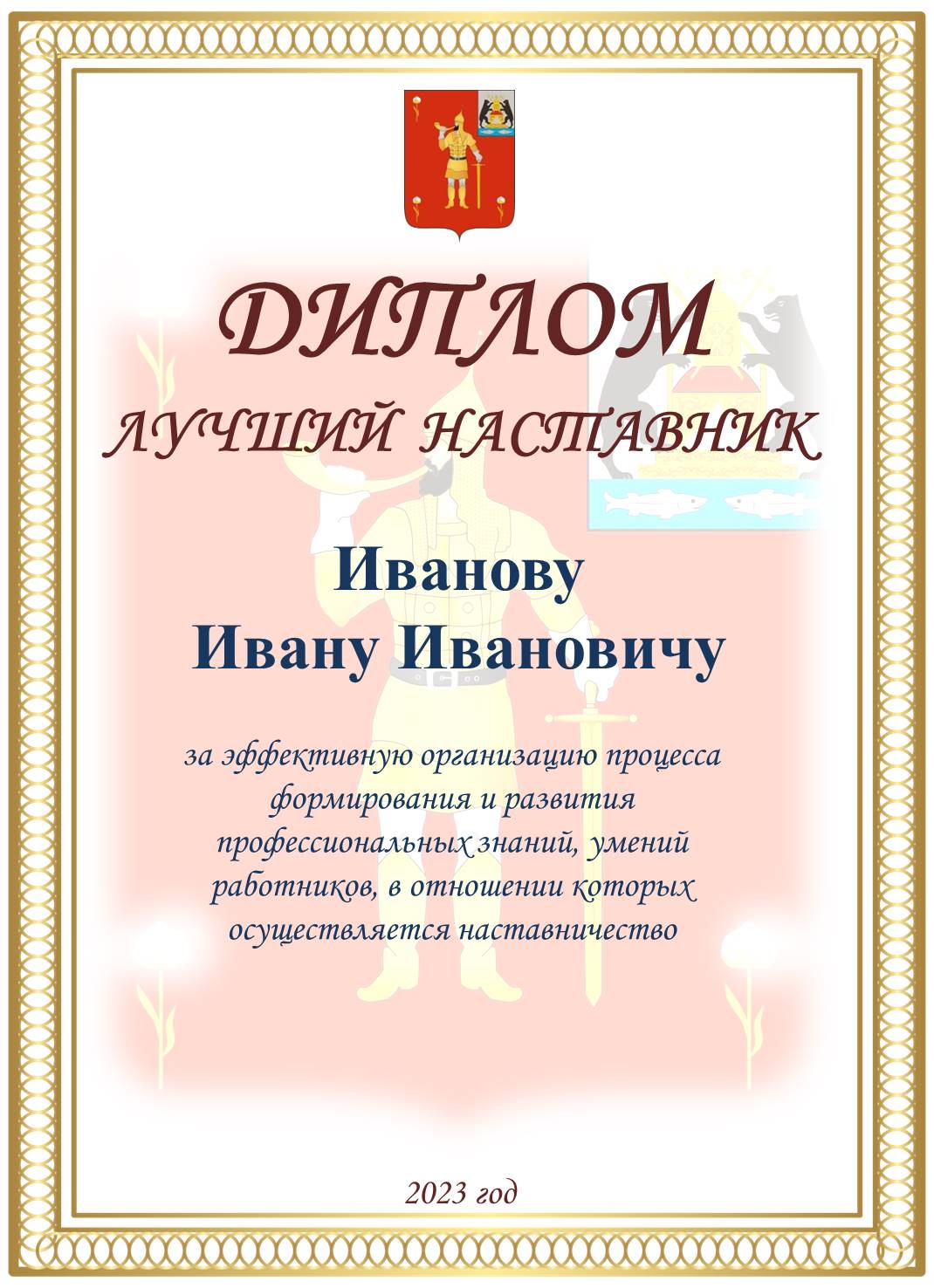 Приложение № 2 к Положению о дипломе «За наставничество» Уважаем (ый, ая) __________________!Прошу поддержать ходатайство о поощрении дипломом «За наставничество» ______________________________________________________________________________________________________________________(ФИО гражданина, представляемого к поощрению дипломом, место работы (службы), занимаемая должность)за ________________________________________________________________(указываются заслуги в наставнической деятельности лица, поощряемого дипломом «За наставничество»)Приложение: 1.___________________*                        2.___________________«___»_____________20___ года <*> перечисляются документы, указанные в пункте 3.4 Положения о дипломе «За наставничество».Приложение № 3 к Положению о дипломе «За наставничество» СОГЛАСИЕна обработку персональных данных"___" __________ 20___ года 						п. ВолотЯ, _______________________________________________________________, (ФИО)_________________________________ серия _____ N ______ выдан ________(вид документа, удостоверяющего личность)__________________________________________________________________, (когда и кем)проживающий(ая) по адресу: _________________________________________ __________________________________________________________________, настоящим даю свое согласие Администрация Волотовского муниципального округа, расположенной по адресу: Новгородская область, п. Волот, ул. Комсомольская, д. 38, на обработку моих персональных данных и подтверждаю, что, принимая такое решение, я действую своей волей и в своих интересах. Согласие дается мною для целей, связанных с проверкой документов, представленных в соответствии с пунктом 3.4 Положения о дипломе «За наставничество» и распространяется на персональные данные, содержащиеся в документах, представленных в соответствии с пунктом 3.4 Положения. Я проинформирован(а) о том, что под обработкой персональных данных понимаются действия (операции) с персональными данными в рамках выполнения Федерального закона от 27 июля 2006 года № 152-ФЗ «О персональных данных», конфиденциальность персональных данных соблюдается в рамках исполнения законодательства Российской Федерации. Настоящее согласие предоставляется на осуществление любых действий, связанных с проверкой документов, представленных в соответствии с пунктом 3.4 Положения о дипломе «За наставничество», совершаемых с использованием средств автоматизации или без использования таких средств с моими персональными данными, включая сбор, запись, систематизацию, накопление, хранение, уточнение (обновление, изменение), извлечение, использование, передачу (распространение, предоставление, доступ), обезличивание, блокирование, удаление, уничтожение персональных данных. Данное согласие действует до момента отзыва моего согласия на обработку моих персональных данных. Мне разъяснен порядок отзыва моего согласия на обработку моих персональных данных.		(ФИО) 				(подпись лица, давшего согласие)Российская Федерация Новгородская областьАДМИНИСТРАЦИЯ ВОЛОТОВСКОГО МУНИЦИПАЛЬНОГО ОКРУГАП О С Т А Н О В Л Е Н И Е от 04.07.2023    № 451 п. ВолотОб установлении целевого уровня снижения потребления ресурсов на территории Волотовского муниципального округа на трехлетний период с 2024 года по 2026 год	В соответствии с Федеральным законом от 06.10.2003 № 131-ФЗ «Об общих принципах организации местного самоуправления в Российской Федерации», требованиями к снижению муниципальными учреждениями в сопоставимых условиях суммарного объема потребляемых ими дизельного и иного топлива, мазута, природного газа, тепловой энергии, электрической энергии, угля, а также объема потребляемой ими воды, утвержденными постановлением Правительства Российской Федерации от 07.10.2019 № 1289 на трехлетний период с 2024 года по 2026 год,ПОСТАНОВЛЯЮ:	1. Установить целевой уровень снижения потребления ресурсов муниципальными учреждениями на территории Волотовского муниципального округа на трехлетний период с 2024 года по 2026 год согласно приложению.	2. Контроль за исполнением настоящего постановления оставляю за собой.	3. Опубликовать постановление в муниципальной газете «Волотовские ведомости» и разместить на официальном сайте Администрации муниципального округа в информационно-телекоммуникационной сети «Интернет».Первый заместитель Главы Администрации		                                               С.В. Федоров                                                                                                                                                      Приложение к постановлению Администрации                                                                                                                                         Волотовского муниципального округа от 04.07.2023     № 451«Волотовские ведомости». Муниципальная газета № 19 от 05.07.2023Учредитель: Дума Волотовского муниципального округаУтверждена решением Думы Волотовского муниципального округа 12.11.2020 № 32Главный редактор: Глава муниципального округа  А.И.ЛыжовОтпечатано в Администрации Волотовского муниципального округа (Новгородская обл., Волотовский район,п.Волот, ул.Комсомольская, д.38, тел. 881662-61-086, e-mail: adm.volot@mail.ru; веб-сайт: волотовский.рф)Формат А4. Объем 29 п.л. Тираж 25 экз. Распространяется бесплатно.Все выпуски газеты можно найти на официальном сайте Администрации Волотовского муниципального округа. 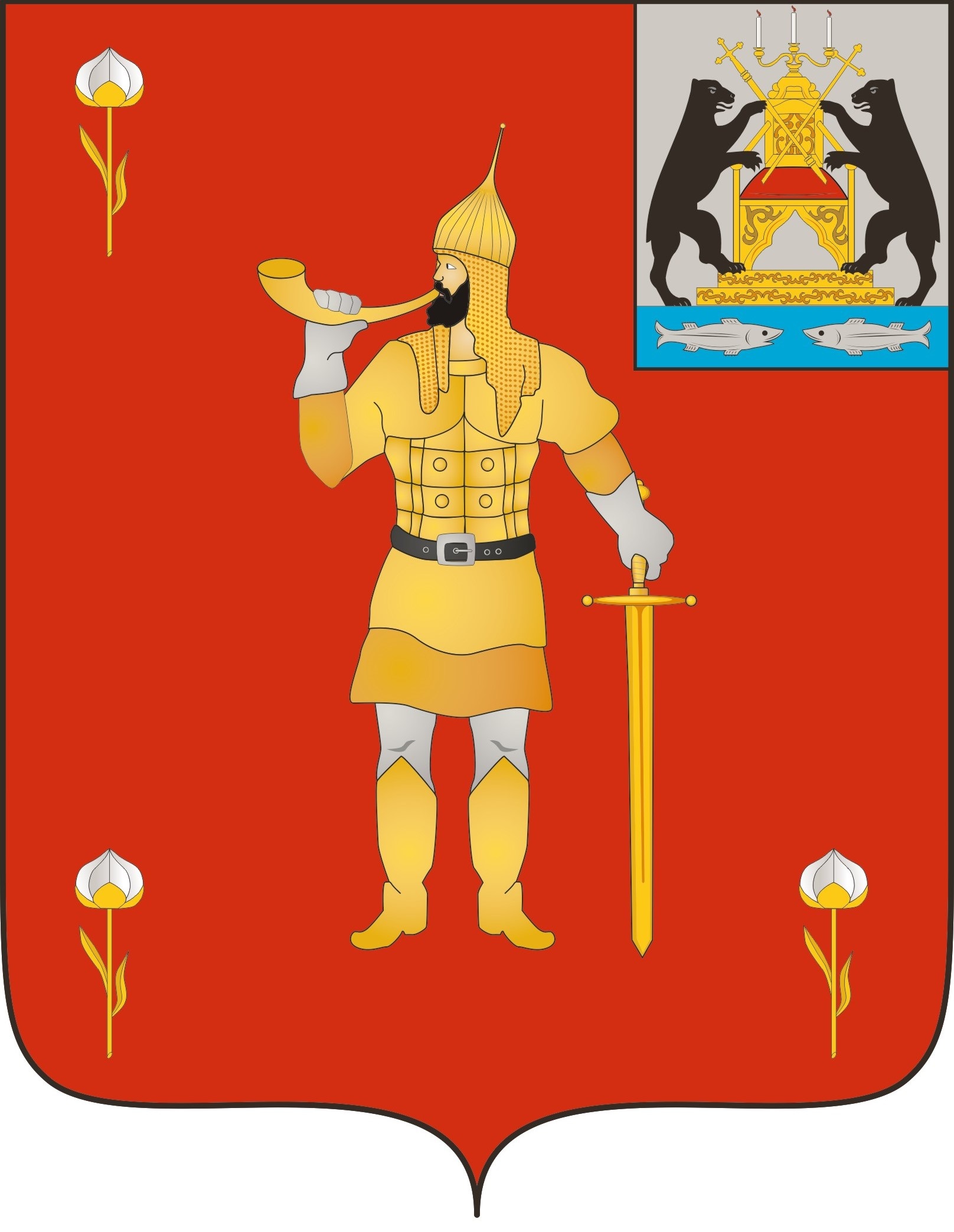 № 19 от 05.07.2023№ 19 от 05.07.2023муниципальная газетамуниципальная газета№ п/пНаименование имущества и его характеристикаМестонахождение муниципального имуществаПримечание (сведения об арендаторе, виде осуществляемой им деятельности. Срок предоставления муниципального имущества в аренду и другие сведения)21земельный участок с кадастровым номером 53:04:0010502:235, Категория земель: земли населенного пункта, вид разрешенного использования: автомобильная мойка РФ, Новгородская область, Волотовский муниципальный округ, п. Волот, ул. Вокзальная, з/у 7аО внесении изменений в административный регламент по предоставлению муниципальной услуги «Выдача разрешения на вступление в брак несовершеннолетних граждан, достигших возраста шестнадцати лет»О внесении изменений в административный регламент по предоставлению муниципальной услуги «Выдача разрешения на вступление в брак несовершеннолетних граждан, не достигших возраста шестнадцати лет»Приложение*:1.2.3.Приложение**:1.2.3.Руководитель организации, общественного объединения, индивидуальный предприниматель,  руководитель территориального органа исполнительной власти в Новгородской области, руководитель органа прокуратуры, Глава территориального отдела)И.О. Фамилия(подпись)Приложение*:1.2.3.№Главе Волотовского муниципального округаФ.И.О.на № отГлаве Волотовского муниципального округаФ.И.О.Главе Волотовского муниципального округаФ.И.О.СЛУЖЕБНАЯ ЗАПИСКАСЛУЖЕБНАЯ ЗАПИСКАСЛУЖЕБНАЯ ЗАПИСКАО поощрении О поощрении О поощрении И.О. Фамилия  (первый заместитель Главы Администрации Волотовского муниципального округа;заместитель Главы Администрации Волотовского муниципального округа;руководитель отраслевого (функционального) и территориального органа Администрации Волотовского муниципального округа)(подпись)Дата заполненияДата заполненияДата заполненияДата заполненияДата заполненияДата заполненияДата заполненияДата заполненияДата заполнениявторник, июня 20, 2023вторник, июня 20, 2023ФИО заполняющегоФИО заполняющегоФИО заполняющегоФИО заполняющегоФИО заполняющегоФИО заполняющегоФИО заполняющегоФИО заполняющегоФИО заполняющегоКострова Елена СтаниславовнаКострова Елена СтаниславовнаДолжность заполняющегоДолжность заполняющегоДолжность заполняющегоДолжность заполняющегоДолжность заполняющегоДолжность заполняющегоДолжность заполняющегоДолжность заполняющегоДолжность заполняющегоБухгалтерБухгалтерНаименование учрежденияНаименование учрежденияНаименование учрежденияНаименование учрежденияНаименование учрежденияНаименование учрежденияНаименование учрежденияНаименование учрежденияНаименование учрежденияМАОУ ВСШМАОУ ВСШИНН учрежденияИНН учрежденияИНН учрежденияИНН учрежденияИНН учрежденияИНН учрежденияИНН учрежденияИНН учрежденияИНН учреждения53030016205303001620Наименование здания, строения, сооруженияНаименование здания, строения, сооруженияНаименование здания, строения, сооруженияНаименование здания, строения, сооруженияНаименование здания, строения, сооруженияНаименование здания, строения, сооруженияНаименование здания, строения, сооруженияНаименование здания, строения, сооруженияНаименование здания, строения, сооруженияп. Волотп. ВолотПоказательПоказательПоказательПоказательПоказательПоказательПоказательПоказательПоказательУдельное годовое значениеУровень высокой эффективности (справочно)Потенциал снижения потребления Целевой уровень экономииЦелевой уровень снижения 
за первый годЦелевой уровень снижения 
за первый и второй годЦелевой уровень снижения 
за трехлетний периодПотребление тепловой энергии на отопление и вентиляцию, Втч/м2/ГСОППотребление тепловой энергии на отопление и вентиляцию, Втч/м2/ГСОППотребление тепловой энергии на отопление и вентиляцию, Втч/м2/ГСОППотребление тепловой энергии на отопление и вентиляцию, Втч/м2/ГСОППотребление тепловой энергии на отопление и вентиляцию, Втч/м2/ГСОППотребление тепловой энергии на отопление и вентиляцию, Втч/м2/ГСОППотребление тепловой энергии на отопление и вентиляцию, Втч/м2/ГСОППотребление тепловой энергии на отопление и вентиляцию, Втч/м2/ГСОППотребление тепловой энергии на отопление и вентиляцию, Втч/м2/ГСОП36,8728,424%2%36,6536,4335,99ГотовоПотребление горячей воды, м3/челПотребление горячей воды, м3/челПотребление горячей воды, м3/челПотребление горячей воды, м3/челПотребление горячей воды, м3/челПотребление горячей воды, м3/челПотребление горячей воды, м3/челПотребление горячей воды, м3/челПотребление горячей воды, м3/челтребование по снижению потребления не устанавливаетсянеприменимонеприменимонеприменимонеприменимонеприменимонеприменимоГотовоПотребление холодной воды, м3/челПотребление холодной воды, м3/челПотребление холодной воды, м3/челПотребление холодной воды, м3/челПотребление холодной воды, м3/челПотребление холодной воды, м3/челПотребление холодной воды, м3/челПотребление холодной воды, м3/челПотребление холодной воды, м3/чел1,591,61%0%Здание эффективно. Требование не устанавливаетсяЗдание эффективно. Требование не устанавливаетсяЗдание эффективно. Требование не устанавливаетсяГотовоЗдание эффективно, задание не назначаетсяПотребление электрической энергии, кВтч/м2Потребление электрической энергии, кВтч/м2Потребление электрической энергии, кВтч/м2Потребление электрической энергии, кВтч/м2Потребление электрической энергии, кВтч/м2Потребление электрической энергии, кВтч/м2Потребление электрической энергии, кВтч/м2Потребление электрической энергии, кВтч/м2Потребление электрической энергии, кВтч/м25,9814,20%0%Здание эффективно. Требование не устанавливается.Здание эффективно. Требование не устанавливается.Здание эффективно. Требование не устанавливается.ГотовоЗдание эффективно, задание не назначаетсяПотребление природного газа, м3/м2Потребление природного газа, м3/м2Потребление природного газа, м3/м2Потребление природного газа, м3/м2Потребление природного газа, м3/м2Потребление природного газа, м3/м2Потребление природного газа, м3/м2Потребление природного газа, м3/м2Потребление природного газа, м3/м2требование по снижению потребления не устанавливаетсянеприменимонеприменимонеприменимонеприменимонеприменимонеприменимоГотовоПотребление твердого топлива на нужды отопления и вентиляции, Втч/м2/ГСОППотребление твердого топлива на нужды отопления и вентиляции, Втч/м2/ГСОППотребление твердого топлива на нужды отопления и вентиляции, Втч/м2/ГСОППотребление твердого топлива на нужды отопления и вентиляции, Втч/м2/ГСОППотребление твердого топлива на нужды отопления и вентиляции, Втч/м2/ГСОППотребление твердого топлива на нужды отопления и вентиляции, Втч/м2/ГСОППотребление твердого топлива на нужды отопления и вентиляции, Втч/м2/ГСОППотребление твердого топлива на нужды отопления и вентиляции, Втч/м2/ГСОППотребление твердого топлива на нужды отопления и вентиляции, Втч/м2/ГСОПтребование по снижению потребления не устанавливаетсянеприменимонеприменимонеприменимонеприменимонеприменимонеприменимоГотовоПотребление иного энергетического ресурса на нужды отопления и вентиляции, Втч/м2/ГСОППотребление иного энергетического ресурса на нужды отопления и вентиляции, Втч/м2/ГСОППотребление иного энергетического ресурса на нужды отопления и вентиляции, Втч/м2/ГСОППотребление иного энергетического ресурса на нужды отопления и вентиляции, Втч/м2/ГСОППотребление иного энергетического ресурса на нужды отопления и вентиляции, Втч/м2/ГСОППотребление иного энергетического ресурса на нужды отопления и вентиляции, Втч/м2/ГСОППотребление иного энергетического ресурса на нужды отопления и вентиляции, Втч/м2/ГСОППотребление иного энергетического ресурса на нужды отопления и вентиляции, Втч/м2/ГСОППотребление иного энергетического ресурса на нужды отопления и вентиляции, Втч/м2/ГСОПтребование по снижению потребления не устанавливаетсянеприменимонеприменимонеприменимонеприменимонеприменимонеприменимоГотовоПотребление моторного топлива, тут/лПотребление моторного топлива, тут/лПотребление моторного топлива, тут/лПотребление моторного топлива, тут/лПотребление моторного топлива, тут/лПотребление моторного топлива, тут/лПотребление моторного топлива, тут/лПотребление моторного топлива, тут/лПотребление моторного топлива, тут/лтребование по снижению потребления не устанавливаетсянеприменимонеприменимонеприменимонеприменимонеприменимонеприменимоГотовонеприменимо - невозможно рассчитать для данного ресурса и данного типа учрежденияДата заполненияпонедельник, июня 26, 2023понедельник, июня 26, 2023ФИО заполняющегоГибало А.В.Гибало А.В.Должность заполняющегоИсполняющая обязанности директораИсполняющая обязанности директораНаименование учрежденияМБУ "ФСК им. Якова Иванова"МБУ "ФСК им. Якова Иванова"ИНН учреждения53030033605303003360Наименование здания, строения, сооруженияИм. Васькина д.16АИм. Васькина д.16АПоказательУдельное годовое значениеУровень высокой эффективности (справочно)Потенциал снижения потребления Целевой уровень экономииЦелевой уровень снижения 
за первый годЦелевой уровень снижения 
за первый и второй годЦелевой уровень снижения 
за трехлетний периодПотребление тепловой энергии на отопление и вентиляцию, Втч/м2/ГСОПтребование по снижению потребления не устанавливаетсянеприменимонеприменимонеприменимонеприменимонеприменимонеприменимоГотовоПотребление горячей воды, м3/челтребование по снижению потребления не устанавливаетсянеприменимонеприменимонеприменимонеприменимонеприменимонеприменимоГотовоПотребление холодной воды, м3/чел2,461,062%17%2,352,252,04ГотовоПотребление электрической энергии, кВтч/м21,1818,20%0%Здание эффективно. Требование не устанавливается.Здание эффективно. Требование не устанавливается.Здание эффективно. Требование не устанавливается.ГотовоЗдание эффективно, задание не назначаетсяПотребление природного газа, м3/м2требование по снижению потребления не устанавливаетсянеприменимонеприменимонеприменимонеприменимонеприменимонеприменимоГотовоПотребление твердого топлива на нужды отопления и вентиляции, Втч/м2/ГСОП171,64неприменимонеприменимо6%169,06166,49161,34ГотовоПотребление иного энергетического ресурса на нужды отопления и вентиляции, Втч/м2/ГСОПтребование по снижению потребления не устанавливаетсянеприменимонеприменимонеприменимонеприменимонеприменимонеприменимоГотовоПотребление моторного топлива, тут/лтребование по снижению потребления не устанавливаетсянеприменимонеприменимонеприменимонеприменимонеприменимонеприменимоГотовонеприменимо - невозможно рассчитать для данного ресурса и данного типа учрежденияДата заполненияДата заполненияДата заполненияДата заполненияДата заполненияДата заполненияДата заполненияДата заполненияДата заполненияпонедельник, июня 19, 2023понедельник, июня 19, 2023ФИО заполняющегоФИО заполняющегоФИО заполняющегоФИО заполняющегоФИО заполняющегоФИО заполняющегоФИО заполняющегоФИО заполняющегоФИО заполняющегоБибикова Оксана ВладимировнаБибикова Оксана ВладимировнаДолжность заполняющегоДолжность заполняющегоДолжность заполняющегоДолжность заполняющегоДолжность заполняющегоДолжность заполняющегоДолжность заполняющегоДолжность заполняющегоДолжность заполняющегоглавный бухгалтерглавный бухгалтерНаименование учрежденияНаименование учрежденияНаименование учрежденияНаименование учрежденияНаименование учрежденияНаименование учрежденияНаименование учрежденияНаименование учрежденияНаименование учрежденияМБУК "Волотовская МЦБС"МБУК "Волотовская МЦБС"ИНН учрежденияИНН учрежденияИНН учрежденияИНН учрежденияИНН учрежденияИНН учрежденияИНН учрежденияИНН учрежденияИНН учреждения53030030955303003095Наименование здания, строения, сооруженияНаименование здания, строения, сооруженияНаименование здания, строения, сооруженияНаименование здания, строения, сооруженияНаименование здания, строения, сооруженияНаименование здания, строения, сооруженияНаименование здания, строения, сооруженияНаименование здания, строения, сооруженияНаименование здания, строения, сооруженияГорицыГорицыПоказательПоказательПоказательПоказательПоказательПоказательПоказательПоказательПоказательУдельное годовое значениеУровень высокой эффективности (справочно)Потенциал снижения потребления Целевой уровень экономииЦелевой уровень снижения 
за первый годЦелевой уровень снижения 
за первый и второй годЦелевой уровень снижения 
за трехлетний периодПотребление тепловой энергии на отопление и вентиляцию, Втч/м2/ГСОППотребление тепловой энергии на отопление и вентиляцию, Втч/м2/ГСОППотребление тепловой энергии на отопление и вентиляцию, Втч/м2/ГСОППотребление тепловой энергии на отопление и вентиляцию, Втч/м2/ГСОППотребление тепловой энергии на отопление и вентиляцию, Втч/м2/ГСОППотребление тепловой энергии на отопление и вентиляцию, Втч/м2/ГСОППотребление тепловой энергии на отопление и вентиляцию, Втч/м2/ГСОППотребление тепловой энергии на отопление и вентиляцию, Втч/м2/ГСОППотребление тепловой энергии на отопление и вентиляцию, Втч/м2/ГСОПтребование по снижению потребления не устанавливаетсянеприменимонеприменимонеприменимонеприменимонеприменимонеприменимоГотовоПотребление горячей воды, м3/челПотребление горячей воды, м3/челПотребление горячей воды, м3/челПотребление горячей воды, м3/челПотребление горячей воды, м3/челПотребление горячей воды, м3/челПотребление горячей воды, м3/челПотребление горячей воды, м3/челПотребление горячей воды, м3/челтребование по снижению потребления не устанавливаетсянеприменимонеприменимонеприменимонеприменимонеприменимонеприменимоГотовоПотребление холодной воды, м3/челПотребление холодной воды, м3/челПотребление холодной воды, м3/челПотребление холодной воды, м3/челПотребление холодной воды, м3/челПотребление холодной воды, м3/челПотребление холодной воды, м3/челПотребление холодной воды, м3/челПотребление холодной воды, м3/челтребование по снижению потребления не устанавливаетсянеприменимонеприменимонеприменимонеприменимонеприменимонеприменимоГотовоПотребление электрической энергии, кВтч/м2Потребление электрической энергии, кВтч/м2Потребление электрической энергии, кВтч/м2Потребление электрической энергии, кВтч/м2Потребление электрической энергии, кВтч/м2Потребление электрической энергии, кВтч/м2Потребление электрической энергии, кВтч/м2Потребление электрической энергии, кВтч/м2Потребление электрической энергии, кВтч/м29,0512,10%0%Здание эффективно. Требование не устанавливается.Здание эффективно. Требование не устанавливается.Здание эффективно. Требование не устанавливается.ГотовоЗдание эффективно, задание не назначаетсяПотребление природного газа, м3/м2Потребление природного газа, м3/м2Потребление природного газа, м3/м2Потребление природного газа, м3/м2Потребление природного газа, м3/м2Потребление природного газа, м3/м2Потребление природного газа, м3/м2Потребление природного газа, м3/м2Потребление природного газа, м3/м2требование по снижению потребления не устанавливаетсянеприменимонеприменимонеприменимонеприменимонеприменимонеприменимоГотовоПотребление твердого топлива на нужды отопления и вентиляции, Втч/м2/ГСОППотребление твердого топлива на нужды отопления и вентиляции, Втч/м2/ГСОППотребление твердого топлива на нужды отопления и вентиляции, Втч/м2/ГСОППотребление твердого топлива на нужды отопления и вентиляции, Втч/м2/ГСОППотребление твердого топлива на нужды отопления и вентиляции, Втч/м2/ГСОППотребление твердого топлива на нужды отопления и вентиляции, Втч/м2/ГСОППотребление твердого топлива на нужды отопления и вентиляции, Втч/м2/ГСОППотребление твердого топлива на нужды отопления и вентиляции, Втч/м2/ГСОППотребление твердого топлива на нужды отопления и вентиляции, Втч/м2/ГСОПтребование по снижению потребления не устанавливаетсянеприменимонеприменимонеприменимонеприменимонеприменимонеприменимоГотовоПотребление иного энергетического ресурса на нужды отопления и вентиляции, Втч/м2/ГСОППотребление иного энергетического ресурса на нужды отопления и вентиляции, Втч/м2/ГСОППотребление иного энергетического ресурса на нужды отопления и вентиляции, Втч/м2/ГСОППотребление иного энергетического ресурса на нужды отопления и вентиляции, Втч/м2/ГСОППотребление иного энергетического ресурса на нужды отопления и вентиляции, Втч/м2/ГСОППотребление иного энергетического ресурса на нужды отопления и вентиляции, Втч/м2/ГСОППотребление иного энергетического ресурса на нужды отопления и вентиляции, Втч/м2/ГСОППотребление иного энергетического ресурса на нужды отопления и вентиляции, Втч/м2/ГСОППотребление иного энергетического ресурса на нужды отопления и вентиляции, Втч/м2/ГСОПтребование по снижению потребления не устанавливаетсянеприменимонеприменимонеприменимонеприменимонеприменимонеприменимоГотовоПотребление моторного топлива, тут/лПотребление моторного топлива, тут/лПотребление моторного топлива, тут/лПотребление моторного топлива, тут/лПотребление моторного топлива, тут/лПотребление моторного топлива, тут/лПотребление моторного топлива, тут/лПотребление моторного топлива, тут/лПотребление моторного топлива, тут/лтребование по снижению потребления не устанавливаетсянеприменимонеприменимонеприменимонеприменимонеприменимонеприменимоГотовонеприменимо - невозможно рассчитать для данного ресурса и данного типа учрежденияДата заполненияпонедельник, июня 19, 2023понедельник, июня 19, 2023ФИО заполняющегоБибикова Оксана ВладимировнаБибикова Оксана ВладимировнаДолжность заполняющегоглавный бухгалтерглавный бухгалтерНаименование учрежденияМБУК "Волотовская МЦБС"МБУК "Волотовская МЦБС"ИНН учреждения53030030955303003095Наименование здания, строения, сооруженияГородцыГородцыПоказательУдельное годовое значениеУровень высокой эффективности (справочно)Потенциал снижения потребления Целевой уровень экономииЦелевой уровень снижения 
за первый годЦелевой уровень снижения 
за первый и второй годЦелевой уровень снижения 
за трехлетний периодПотребление тепловой энергии на отопление и вентиляцию, Втч/м2/ГСОПтребование по снижению потребления не устанавливаетсянеприменимонеприменимонеприменимонеприменимонеприменимонеприменимоГотовоПотребление горячей воды, м3/челтребование по снижению потребления не устанавливаетсянеприменимонеприменимонеприменимонеприменимонеприменимонеприменимоГотовоПотребление холодной воды, м3/челтребование по снижению потребления не устанавливаетсянеприменимонеприменимонеприменимонеприменимонеприменимонеприменимоГотовоПотребление электрической энергии, кВтч/м23,1412,10%0%Здание эффективно. Требование не устанавливается.Здание эффективно. Требование не устанавливается.Здание эффективно. Требование не устанавливается.ГотовоЗдание эффективно, задание не назначаетсяПотребление природного газа, м3/м2требование по снижению потребления не устанавливаетсянеприменимонеприменимонеприменимонеприменимонеприменимонеприменимоГотовоПотребление твердого топлива на нужды отопления и вентиляции, Втч/м2/ГСОПтребование по снижению потребления не устанавливаетсянеприменимонеприменимонеприменимонеприменимонеприменимонеприменимоГотовоПотребление иного энергетического ресурса на нужды отопления и вентиляции, Втч/м2/ГСОПтребование по снижению потребления не устанавливаетсянеприменимонеприменимонеприменимонеприменимонеприменимонеприменимоГотовоПотребление моторного топлива, тут/лтребование по снижению потребления не устанавливаетсянеприменимонеприменимонеприменимонеприменимонеприменимонеприменимоГотовонеприменимо - невозможно рассчитать для данного ресурса и данного типа учрежденияДата заполненияпонедельник, июня 19, 2023понедельник, июня 19, 2023ФИО заполняющегоБибикова Оксана ВладимировнаБибикова Оксана ВладимировнаДолжность заполняющегоглавный бухгалтерглавный бухгалтерНаименование учрежденияМБУК "Волотовская МЦБС"МБУК "Волотовская МЦБС"ИНН учреждения53030030955303003095Наименование здания, строения, сооруженияСоловьевоСоловьевоПоказательУдельное годовое значениеУровень высокой эффективности (справочно)Потенциал снижения потребления Целевой уровень экономииЦелевой уровень снижения 
за первый годЦелевой уровень снижения 
за первый и второй годЦелевой уровень снижения 
за трехлетний периодПотребление тепловой энергии на отопление и вентиляцию, Втч/м2/ГСОПтребование по снижению потребления не устанавливаетсянеприменимонеприменимонеприменимонеприменимонеприменимонеприменимоГотовоПотребление горячей воды, м3/челтребование по снижению потребления не устанавливаетсянеприменимонеприменимонеприменимонеприменимонеприменимонеприменимоГотовоПотребление холодной воды, м3/челтребование по снижению потребления не устанавливаетсянеприменимонеприменимонеприменимонеприменимонеприменимонеприменимоГотовоПотребление электрической энергии, кВтч/м27,7312,10%0%Здание эффективно. Требование не устанавливается.Здание эффективно. Требование не устанавливается.Здание эффективно. Требование не устанавливается.ГотовоЗдание эффективно, задание не назначаетсяПотребление природного газа, м3/м2требование по снижению потребления не устанавливаетсянеприменимонеприменимонеприменимонеприменимонеприменимонеприменимоГотовоПотребление твердого топлива на нужды отопления и вентиляции, Втч/м2/ГСОПтребование по снижению потребления не устанавливаетсянеприменимонеприменимонеприменимонеприменимонеприменимонеприменимоГотовоПотребление иного энергетического ресурса на нужды отопления и вентиляции, Втч/м2/ГСОПтребование по снижению потребления не устанавливаетсянеприменимонеприменимонеприменимонеприменимонеприменимонеприменимоГотовоПотребление моторного топлива, тут/лтребование по снижению потребления не устанавливаетсянеприменимонеприменимонеприменимонеприменимонеприменимонеприменимоГотовонеприменимо - невозможно рассчитать для данного ресурса и данного типа учрежденияДата заполненияпонедельник, июня 19, 2023понедельник, июня 19, 2023ФИО заполняющегоБибикова Оксана ВладимировнаБибикова Оксана ВладимировнаДолжность заполняющегоглавный бухгалтерглавный бухгалтерНаименование учрежденияМБУК "Волотовская МЦБС"МБУК "Волотовская МЦБС"ИНН учреждения53030030955303003095Наименование здания, строения, сооруженияВолотВолотПоказательУдельное годовое значениеУровень высокой эффективности (справочно)Потенциал снижения потребления Целевой уровень экономииЦелевой уровень снижения 
за первый годЦелевой уровень снижения 
за первый и второй годЦелевой уровень снижения 
за трехлетний периодПотребление тепловой энергии на отопление и вентиляцию, Втч/м2/ГСОП81,3129,264%18%77,5573,7966,27ГотовоПотребление горячей воды, м3/челтребование по снижению потребления не устанавливаетсянеприменимонеприменимонеприменимонеприменимонеприменимонеприменимоГотовоПотребление холодной воды, м3/челтребование по снижению потребления не устанавливаетсянеприменимонеприменимонеприменимонеприменимонеприменимонеприменимоГотовоПотребление электрической энергии, кВтч/м28,5312,10%0%Здание эффективно. Требование не устанавливается.Здание эффективно. Требование не устанавливается.Здание эффективно. Требование не устанавливается.ГотовоЗдание эффективно, задание не назначаетсяПотребление природного газа, м3/м2требование по снижению потребления не устанавливаетсянеприменимонеприменимонеприменимонеприменимонеприменимонеприменимоГотовоПотребление твердого топлива на нужды отопления и вентиляции, Втч/м2/ГСОПтребование по снижению потребления не устанавливаетсянеприменимонеприменимонеприменимонеприменимонеприменимонеприменимоГотовоПотребление иного энергетического ресурса на нужды отопления и вентиляции, Втч/м2/ГСОПтребование по снижению потребления не устанавливаетсянеприменимонеприменимонеприменимонеприменимонеприменимонеприменимоГотовоПотребление моторного топлива, тут/лтребование по снижению потребления не устанавливаетсянеприменимонеприменимонеприменимонеприменимонеприменимонеприменимоГотовонеприменимо - невозможно рассчитать для данного ресурса и данного типа учрежденияДата заполненияпонедельник, июня 19, 2023понедельник, июня 19, 2023ФИО заполняющегоБибикова Оксана ВладимировнаБибикова Оксана ВладимировнаДолжность заполняющегоглавный бухгалтерглавный бухгалтерНаименование учрежденияМБУК "Волотовская МЦБС"МБУК "Волотовская МЦБС"ИНН учреждения53030030955303003095Наименование здания, строения, сооруженияВерехновоВерехновоПоказательУдельное годовое значениеУровень высокой эффективности (справочно)Потенциал снижения потребления Целевой уровень экономииЦелевой уровень снижения 
за первый годЦелевой уровень снижения 
за первый и второй годЦелевой уровень снижения 
за трехлетний периодПотребление тепловой энергии на отопление и вентиляцию, Втч/м2/ГСОП102,2529,272%23%96,3290,3978,52ГотовоПотребление горячей воды, м3/челтребование по снижению потребления не устанавливаетсянеприменимонеприменимонеприменимонеприменимонеприменимонеприменимоГотовоПотребление холодной воды, м3/челтребование по снижению потребления не устанавливаетсянеприменимонеприменимонеприменимонеприменимонеприменимонеприменимоГотовоПотребление электрической энергии, кВтч/м25,3412,10%0%Здание эффективно. Требование не устанавливается.Здание эффективно. Требование не устанавливается.Здание эффективно. Требование не устанавливается.ГотовоЗдание эффективно, задание не назначаетсяПотребление природного газа, м3/м2требование по снижению потребления не устанавливаетсянеприменимонеприменимонеприменимонеприменимонеприменимонеприменимоГотовоПотребление твердого топлива на нужды отопления и вентиляции, Втч/м2/ГСОПтребование по снижению потребления не устанавливаетсянеприменимонеприменимонеприменимонеприменимонеприменимонеприменимоГотовоПотребление иного энергетического ресурса на нужды отопления и вентиляции, Втч/м2/ГСОПтребование по снижению потребления не устанавливаетсянеприменимонеприменимонеприменимонеприменимонеприменимонеприменимоГотовоПотребление моторного топлива, тут/лтребование по снижению потребления не устанавливаетсянеприменимонеприменимонеприменимонеприменимонеприменимонеприменимоГотовонеприменимо - невозможно рассчитать для данного ресурса и данного типа учрежденияДата заполненияпонедельник, июня 19, 2023понедельник, июня 19, 2023ФИО заполняющегоБибикова Оксана ВладимировнаБибикова Оксана ВладимировнаДолжность заполняющегоглавный бухгалтерглавный бухгалтерНаименование учрежденияМБУК "Волотовская МЦБС"МБУК "Волотовская МЦБС"ИНН учреждения53030030955303003095Наименование здания, строения, сооруженияп. Волот детская библиотекап. Волот детская библиотекаПоказательУдельное годовое значениеУровень высокой эффективности (справочно)Потенциал снижения потребления Целевой уровень экономииЦелевой уровень снижения 
за первый годЦелевой уровень снижения 
за первый и второй годЦелевой уровень снижения 
за трехлетний периодПотребление тепловой энергии на отопление и вентиляцию, Втч/м2/ГСОПтребование по снижению потребления не устанавливаетсянеприменимонеприменимонеприменимонеприменимонеприменимонеприменимоГотовоПотребление горячей воды, м3/челтребование по снижению потребления не устанавливаетсянеприменимонеприменимонеприменимонеприменимонеприменимонеприменимоГотовоПотребление холодной воды, м3/челтребование по снижению потребления не устанавливаетсянеприменимонеприменимонеприменимонеприменимонеприменимонеприменимоГотовоПотребление электрической энергии, кВтч/м213,3712,110%1%13,3313,3013,23ГотовоПотребление природного газа, м3/м2требование по снижению потребления не устанавливаетсянеприменимонеприменимонеприменимонеприменимонеприменимонеприменимоГотовоПотребление твердого топлива на нужды отопления и вентиляции, Втч/м2/ГСОПтребование по снижению потребления не устанавливаетсянеприменимонеприменимонеприменимонеприменимонеприменимонеприменимоГотовоПотребление иного энергетического ресурса на нужды отопления и вентиляции, Втч/м2/ГСОПтребование по снижению потребления не устанавливаетсянеприменимонеприменимонеприменимонеприменимонеприменимонеприменимоГотовоПотребление моторного топлива, тут/лтребование по снижению потребления не устанавливаетсянеприменимонеприменимонеприменимонеприменимонеприменимонеприменимоГотовонеприменимо - невозможно рассчитать для данного ресурса и данного типа учрежденияДата заполненияпонедельник, июня 19, 2023понедельник, июня 19, 2023ФИО заполняющегоШомина Л.ВШомина Л.ВДолжность заполняющегодиректор директор Наименование учрежденияМБУДО"ВДШИ"МБУДО"ВДШИ"ИНН учреждения53030029705303002970Наименование здания, строения, сооруженияПоказательУдельное годовое значениеУровень высокой эффективности (справочно)Потенциал снижения потребления Целевой уровень экономииЦелевой уровень снижения 
за первый годЦелевой уровень снижения 
за первый и второй годЦелевой уровень снижения 
за трехлетний периодПотребление тепловой энергии на отопление и вентиляцию, Втч/м2/ГСОП28,28неприменимонеприменимо6%27,8527,4326,58ГотовоПотребление горячей воды, м3/челтребование по снижению потребления не устанавливаетсянеприменимонеприменимонеприменимонеприменимонеприменимонеприменимоГотовоПотребление холодной воды, м3/чел4,17неприменимонеприменимо6%4,114,053,92ГотовоПотребление электрической энергии, кВтч/м24,09неприменимонеприменимо6%4,023,963,84ГотовоПотребление природного газа, м3/м2требование по снижению потребления не устанавливаетсянеприменимонеприменимонеприменимонеприменимонеприменимонеприменимоГотовоПотребление твердого топлива на нужды отопления и вентиляции, Втч/м2/ГСОПтребование по снижению потребления не устанавливаетсянеприменимонеприменимонеприменимонеприменимонеприменимонеприменимоГотовоПотребление иного энергетического ресурса на нужды отопления и вентиляции, Втч/м2/ГСОПтребование по снижению потребления не устанавливаетсянеприменимонеприменимонеприменимонеприменимонеприменимонеприменимоГотовоПотребление моторного топлива, тут/лтребование по снижению потребления не устанавливаетсянеприменимонеприменимонеприменимонеприменимонеприменимонеприменимоГотовонеприменимо - невозможно рассчитать для данного ресурса и данного типа учрежденияДата заполненияпонедельник, июня 19, 2023понедельник, июня 19, 2023ФИО заполняющегоПетрова Ирина АлександровнаПетрова Ирина АлександровнаДолжность заполняющегоГлавный бухгалтерГлавный бухгалтерНаименование учрежденияМАДОУ «Детский сад № 2 п. Волот»МАДОУ «Детский сад № 2 п. Волот»ИНН учреждения53030017185303001718Наименование здания, строения, сооруженияЗдание детского садаЗдание детского садаПоказательУдельное годовое значениеУровень высокой эффективности (справочно)Потенциал снижения потребления Целевой уровень экономииЦелевой уровень снижения 
за первый годЦелевой уровень снижения 
за первый и второй годЦелевой уровень снижения 
за трехлетний периодПотребление тепловой энергии на отопление и вентиляцию, Втч/м2/ГСОП85,2833,961%17%81,7178,1471,01ГотовоПотребление горячей воды, м3/челтребование по снижению потребления не устанавливаетсянеприменимонеприменимонеприменимонеприменимонеприменимонеприменимоГотовоПотребление холодной воды, м3/чел2,294,50%0%Здание эффективно. Требование не устанавливается.Здание эффективно. Требование не устанавливается.Здание эффективно. Требование не устанавливается.ГотовоЗдание эффективно, задание не назначаетсяПотребление электрической энергии, кВтч/м244,5726,242%5%43,9843,3842,19ГотовоПотребление природного газа, м3/м2требование по снижению потребления не устанавливаетсянеприменимонеприменимонеприменимонеприменимонеприменимонеприменимоГотовоПотребление твердого топлива на нужды отопления и вентиляции, Втч/м2/ГСОПтребование по снижению потребления не устанавливаетсянеприменимонеприменимонеприменимонеприменимонеприменимонеприменимоГотовоПотребление иного энергетического ресурса на нужды отопления и вентиляции, Втч/м2/ГСОПтребование по снижению потребления не устанавливаетсянеприменимонеприменимонеприменимонеприменимонеприменимонеприменимоГотовоПотребление моторного топлива, тут/лтребование по снижению потребления не устанавливаетсянеприменимонеприменимонеприменимонеприменимонеприменимонеприменимоГотовонеприменимо - невозможно рассчитать для данного ресурса и данного типа учрежденияДата заполненияпонедельник, июня 19, 2023понедельник, июня 19, 2023ФИО заполняющегоПетрова Ирина АлександровнаПетрова Ирина АлександровнаДолжность заполняющегоГлавный бухгалтерГлавный бухгалтерНаименование учрежденияМБДОУ «Детский сад № 1 "Солнышко" п. Волот»МБДОУ «Детский сад № 1 "Солнышко" п. Волот»ИНН учреждения53030017005303001700Наименование здания, строения, сооруженияЗдание детского садаЗдание детского садаПоказательУдельное годовое значениеУровень высокой эффективности (справочно)Потенциал снижения потребления Целевой уровень экономииЦелевой уровень снижения 
за первый годЦелевой уровень снижения 
за первый и второй годЦелевой уровень снижения 
за трехлетний периодПотребление тепловой энергии на отопление и вентиляцию, Втч/м2/ГСОП99,1333,966%20%94,2489,3679,59ГотовоПотребление горячей воды, м3/челтребование по снижению потребления не устанавливаетсянеприменимонеприменимонеприменимонеприменимонеприменимонеприменимоГотовоПотребление холодной воды, м3/чел3,134,50%0%Здание эффективно. Требование не устанавливается.Здание эффективно. Требование не устанавливается.Здание эффективно. Требование не устанавливается.ГотовоЗдание эффективно, задание не назначаетсяПотребление электрической энергии, кВтч/м2121,8226,282%29%112,99104,1686,49ГотовоПотребление природного газа, м3/м2требование по снижению потребления не устанавливаетсянеприменимонеприменимонеприменимонеприменимонеприменимонеприменимоГотовоПотребление твердого топлива на нужды отопления и вентиляции, Втч/м2/ГСОПтребование по снижению потребления не устанавливаетсянеприменимонеприменимонеприменимонеприменимонеприменимонеприменимоГотовоПотребление иного энергетического ресурса на нужды отопления и вентиляции, Втч/м2/ГСОПтребование по снижению потребления не устанавливаетсянеприменимонеприменимонеприменимонеприменимонеприменимонеприменимоГотовоПотребление моторного топлива, тут/лтребование по снижению потребления не устанавливаетсянеприменимонеприменимонеприменимонеприменимонеприменимонеприменимоГотовонеприменимо - невозможно рассчитать для данного ресурса и данного типа учрежденияДата заполненияпонедельник, июня 19, 2023понедельник, июня 19, 2023ФИО заполняющегоЗвягина Вера ВасильевнаЗвягина Вера ВасильевнаДолжность заполняющегодиректордиректорНаименование учрежденияМБУК "Волотовский МСККМБУК "Волотовский МСККИНН учреждения53030030885303003088Наименование здания, строения, сооруженияВзглядский сельский дом культурыВзглядский сельский дом культурыПоказательУдельное годовое значениеУровень высокой эффективности (справочно)Потенциал снижения потребления Целевой уровень экономииЦелевой уровень снижения 
за первый годЦелевой уровень снижения 
за первый и второй годЦелевой уровень снижения 
за трехлетний периодПотребление тепловой энергии на отопление и вентиляцию, Втч/м2/ГСОПтребование по снижению потребления не устанавливаетсянеприменимонеприменимонеприменимонеприменимонеприменимонеприменимоГотовоПотребление горячей воды, м3/челтребование по снижению потребления не устанавливаетсянеприменимонеприменимонеприменимонеприменимонеприменимонеприменимоГотовоПотребление холодной воды, м3/челтребование по снижению потребления не устанавливаетсянеприменимонеприменимонеприменимонеприменимонеприменимонеприменимоГотовоПотребление электрической энергии, кВтч/м25,539,30%0%Здание эффективно. Требование не устанавливается.Здание эффективно. Требование не устанавливается.Здание эффективно. Требование не устанавливается.ГотовоЗдание эффективно, задание не назначаетсяПотребление природного газа, м3/м2требование по снижению потребления не устанавливаетсянеприменимонеприменимонеприменимонеприменимонеприменимонеприменимоГотовоПотребление твердого топлива на нужды отопления и вентиляции, Втч/м2/ГСОПтребование по снижению потребления не устанавливаетсянеприменимонеприменимонеприменимонеприменимонеприменимонеприменимоГотовоПотребление иного энергетического ресурса на нужды отопления и вентиляции, Втч/м2/ГСОПтребование по снижению потребления не устанавливаетсянеприменимонеприменимонеприменимонеприменимонеприменимонеприменимоГотовоПотребление моторного топлива, тут/лтребование по снижению потребления не устанавливаетсянеприменимонеприменимонеприменимонеприменимонеприменимонеприменимоГотовонеприменимо - невозможно рассчитать для данного ресурса и данного типа учрежденияДата заполненияпонедельник, июня 19, 2023понедельник, июня 19, 2023ФИО заполняющегоЗвягина Вера ВасильевнаЗвягина Вера ВасильевнаДолжность заполняющегодиректордиректорНаименование учрежденияМБУК "Волотовский МСККМБУК "Волотовский МСККИНН учреждения53030030885303003088Наименование здания, строения, сооруженияГорицкий сельский клубГорицкий сельский клубПоказательУдельное годовое значениеУровень высокой эффективности (справочно)Потенциал снижения потребления Целевой уровень экономииЦелевой уровень снижения 
за первый годЦелевой уровень снижения 
за первый и второй годЦелевой уровень снижения 
за трехлетний периодПотребление тепловой энергии на отопление и вентиляцию, Втч/м2/ГСОПтребование по снижению потребления не устанавливаетсянеприменимонеприменимонеприменимонеприменимонеприменимонеприменимоГотовоГотовоПотребление горячей воды, м3/челтребование по снижению потребления не устанавливаетсянеприменимонеприменимонеприменимонеприменимонеприменимонеприменимоГотовоГотовоПотребление холодной воды, м3/челтребование по снижению потребления не устанавливаетсянеприменимонеприменимонеприменимонеприменимонеприменимонеприменимоГотовоГотовоПотребление электрической энергии, кВтч/м214,629,337%4%14,4914,3514,08ГотовоГотовоПотребление природного газа, м3/м2требование по снижению потребления не устанавливаетсянеприменимонеприменимонеприменимонеприменимонеприменимонеприменимоГотовоГотовоПотребление твердого топлива на нужды отопления и вентиляции, Втч/м2/ГСОП110,12неприменимонеприменимо6%108,47106,82103,52ГотовоГотовоПотребление иного энергетического ресурса на нужды отопления и вентиляции, Втч/м2/ГСОПтребование по снижению потребления не устанавливаетсянеприменимонеприменимонеприменимонеприменимонеприменимонеприменимоГотовоГотовоПотребление моторного топлива, тут/лтребование по снижению потребления не устанавливаетсянеприменимонеприменимонеприменимонеприменимонеприменимонеприменимоГотовоГотовонеприменимо - невозможно рассчитать для данного ресурса и данного типа учрежденияДата заполненияпонедельник, июня 19, 2023понедельник, июня 19, 2023ФИО заполняющегоЗвягина Вера ВасильевнаЗвягина Вера ВасильевнаДолжность заполняющегодиректордиректорНаименование учрежденияМБУК "Волотовский МСККМБУК "Волотовский МСККИНН учреждения53030030885303003088Наименование здания, строения, сооруженияГородецкий сельский дом культурыГородецкий сельский дом культурыПоказательУдельное годовое значениеУровень высокой эффективности (справочно)Потенциал снижения потребления Целевой уровень экономииЦелевой уровень снижения 
за первый годЦелевой уровень снижения 
за первый и второй годЦелевой уровень снижения 
за трехлетний периодПотребление тепловой энергии на отопление и вентиляцию, Втч/м2/ГСОПтребование по снижению потребления не устанавливаетсянеприменимонеприменимонеприменимонеприменимонеприменимонеприменимоГотовоПотребление горячей воды, м3/челтребование по снижению потребления не устанавливаетсянеприменимонеприменимонеприменимонеприменимонеприменимонеприменимоГотовоПотребление холодной воды, м3/челтребование по снижению потребления не устанавливаетсянеприменимонеприменимонеприменимонеприменимонеприменимонеприменимоГотовоПотребление электрической энергии, кВтч/м25,299,30%0%Здание эффективно. Требование не устанавливается.Здание эффективно. Требование не устанавливается.Здание эффективно. Требование не устанавливается.ГотовоЗдание эффективно, задание не назначаетсяПотребление природного газа, м3/м2требование по снижению потребления не устанавливаетсянеприменимонеприменимонеприменимонеприменимонеприменимонеприменимоГотовоПотребление твердого топлива на нужды отопления и вентиляции, Втч/м2/ГСОП89,65неприменимонеприменимо6%88,3186,9784,28ГотовоПотребление иного энергетического ресурса на нужды отопления и вентиляции, Втч/м2/ГСОПтребование по снижению потребления не устанавливаетсянеприменимонеприменимонеприменимонеприменимонеприменимонеприменимоГотовоПотребление моторного топлива, тут/лтребование по снижению потребления не устанавливаетсянеприменимонеприменимонеприменимонеприменимонеприменимонеприменимоГотовонеприменимо - невозможно рассчитать для данного ресурса и данного типа учрежденияДата заполненияпонедельник, июня 19, 2023понедельник, июня 19, 2023ФИО заполняющегоЗвягина Вера ВасильевнаЗвягина Вера ВасильевнаДолжность заполняющегодиректордиректорНаименование учрежденияМБУК "Волотовский МСККМБУК "Волотовский МСККИНН учреждения53030030885303003088Наименование здания, строения, сооруженияРатицкий селький дом культурыРатицкий селький дом культурыПоказательУдельное годовое значениеУровень высокой эффективности (справочно)Потенциал снижения потребления Целевой уровень экономииЦелевой уровень снижения 
за первый годЦелевой уровень снижения 
за первый и второй годЦелевой уровень снижения 
за трехлетний периодПотребление тепловой энергии на отопление и вентиляцию, Втч/м2/ГСОП48,4230,637%4%47,9747,5246,61ГотовоПотребление горячей воды, м3/челтребование по снижению потребления не устанавливаетсянеприменимонеприменимонеприменимонеприменимонеприменимонеприменимоГотовоПотребление холодной воды, м3/чел0,140,80%0%Здание эффективно. Требование не устанавливается.Здание эффективно. Требование не устанавливается.Здание эффективно. Требование не устанавливается.ГотовоЗдание эффективно, задание не назначаетсяПотребление электрической энергии, кВтч/м24,669,30%0%Здание эффективно. Требование не устанавливается.Здание эффективно. Требование не устанавливается.Здание эффективно. Требование не устанавливается.ГотовоЗдание эффективно, задание не назначаетсяПотребление природного газа, м3/м2требование по снижению потребления не устанавливаетсянеприменимонеприменимонеприменимонеприменимонеприменимонеприменимоГотовоПотребление твердого топлива на нужды отопления и вентиляции, Втч/м2/ГСОПтребование по снижению потребления не устанавливаетсянеприменимонеприменимонеприменимонеприменимонеприменимонеприменимоГотовоПотребление иного энергетического ресурса на нужды отопления и вентиляции, Втч/м2/ГСОПтребование по снижению потребления не устанавливаетсянеприменимонеприменимонеприменимонеприменимонеприменимонеприменимоГотовоПотребление моторного топлива, тут/лтребование по снижению потребления не устанавливаетсянеприменимонеприменимонеприменимонеприменимонеприменимонеприменимоГотовонеприменимо - невозможно рассчитать для данного ресурса и данного типа учрежденияДата заполненияпонедельник, июня 19, 2023понедельник, июня 19, 2023ФИО заполняющегоЗвягина Вера ВасильевнаЗвягина Вера ВасильевнаДолжность заполняющегодиректордиректорНаименование учрежденияМБУК "Волотовский МСККМБУК "Волотовский МСККИНН учреждения53030030885303003088Наименование здания, строения, сооруженияРайонный дом культурыРайонный дом культурыПоказательУдельное годовое значениеУровень высокой эффективности (справочно)Потенциал снижения потребления Целевой уровень экономииЦелевой уровень снижения 
за первый годЦелевой уровень снижения 
за первый и второй годЦелевой уровень снижения 
за трехлетний периодПотребление тепловой энергии на отопление и вентиляцию, Втч/м2/ГСОПтребование по снижению потребления не устанавливаетсянеприменимонеприменимонеприменимонеприменимонеприменимонеприменимоГотовоПотребление горячей воды, м3/челтребование по снижению потребления не устанавливаетсянеприменимонеприменимонеприменимонеприменимонеприменимонеприменимоГотовоПотребление холодной воды, м3/чел0,420,80%0%Здание эффективно. Требование не устанавливается.Здание эффективно. Требование не устанавливается.Здание эффективно. Требование не устанавливается.ГотовоЗдание эффективно, задание не назначаетсяПотребление электрической энергии, кВтч/м26,529,30%0%Здание эффективно. Требование не устанавливается.Здание эффективно. Требование не устанавливается.Здание эффективно. Требование не устанавливается.ГотовоЗдание эффективно, задание не назначаетсяПотребление природного газа, м3/м2требование по снижению потребления не устанавливаетсянеприменимонеприменимонеприменимонеприменимонеприменимонеприменимоГотовоПотребление твердого топлива на нужды отопления и вентиляции, Втч/м2/ГСОПтребование по снижению потребления не устанавливаетсянеприменимонеприменимонеприменимонеприменимонеприменимонеприменимоГотовоПотребление иного энергетического ресурса на нужды отопления и вентиляции, Втч/м2/ГСОПтребование по снижению потребления не устанавливаетсянеприменимонеприменимонеприменимонеприменимонеприменимонеприменимоГотовоПотребление моторного топлива, тут/л0,00001неприменимонеприменимо6%0,000010,000010,00001Готовонеприменимо - невозможно рассчитать для данного ресурса и данного типа учрежденияДата заполненияпонедельник, июня 19, 2023понедельник, июня 19, 2023ФИО заполняющегоЗвягина Вера ВасильевнаЗвягина Вера ВасильевнаДолжность заполняющегодиректордиректорНаименование учрежденияМБУК "Волотовский МСККМБУК "Волотовский МСККИНН учреждения53030030885303003088Наименование здания, строения, сооруженияСоловьевский сельский клубСоловьевский сельский клубПоказательУдельное годовое значениеУровень высокой эффективности (справочно)Потенциал снижения потребления Целевой уровень экономииЦелевой уровень снижения 
за первый годЦелевой уровень снижения 
за первый и второй годЦелевой уровень снижения 
за трехлетний периодПотребление тепловой энергии на отопление и вентиляцию, Втч/м2/ГСОПтребование по снижению потребления не устанавливаетсянеприменимонеприменимонеприменимонеприменимонеприменимонеприменимоГотовоПотребление горячей воды, м3/челтребование по снижению потребления не устанавливаетсянеприменимонеприменимонеприменимонеприменимонеприменимонеприменимоГотовоПотребление холодной воды, м3/челтребование по снижению потребления не устанавливаетсянеприменимонеприменимонеприменимонеприменимонеприменимонеприменимоГотовоПотребление электрической энергии, кВтч/м23,129,30%0%Здание эффективно. Требование не устанавливается.Здание эффективно. Требование не устанавливается.Здание эффективно. Требование не устанавливается.ГотовоЗдание эффективно, задание не назначаетсяПотребление природного газа, м3/м2требование по снижению потребления не устанавливаетсянеприменимонеприменимонеприменимонеприменимонеприменимонеприменимоГотовоПотребление твердого топлива на нужды отопления и вентиляции, Втч/м2/ГСОП97,75неприменимонеприменимо6%96,2894,8291,88ГотовоПотребление иного энергетического ресурса на нужды отопления и вентиляции, Втч/м2/ГСОПтребование по снижению потребления не устанавливаетсянеприменимонеприменимонеприменимонеприменимонеприменимонеприменимоГотовоПотребление моторного топлива, тут/лтребование по снижению потребления не устанавливаетсянеприменимонеприменимонеприменимонеприменимонеприменимонеприменимоГотовонеприменимо - невозможно рассчитать для данного ресурса и данного типа учрежденияДата заполнениявторник, июня 20, 2023вторник, июня 20, 2023ФИО заполняющегоЛавров А.В.Лавров А.В.Должность заполняющегодиректор директор Наименование учрежденияМАУ "СЦ"МАУ "СЦ"ИНН учреждения53030028705303002870Наименование здания, строения, сооруженияздание Комсомольская, д.17Бздание Комсомольская, д.17БПоказательУдельное годовое значениеУровень высокой эффективности (справочно)Потенциал снижения потребления Целевой уровень экономииЦелевой уровень снижения 
за первый годЦелевой уровень снижения 
за первый и второй годЦелевой уровень снижения 
за трехлетний периодПотребление тепловой энергии на отопление и вентиляцию, Втч/м2/ГСОПтребование по снижению потребления не устанавливаетсянеприменимонеприменимонеприменимонеприменимонеприменимонеприменимоГотовоПотребление горячей воды, м3/челтребование по снижению потребления не устанавливаетсянеприменимонеприменимонеприменимонеприменимонеприменимонеприменимоГотовоПотребление холодной воды, м3/чел0,585,20%0%Здание эффективно. Требование не устанавливается.Здание эффективно. Требование не устанавливается.Здание эффективно. Требование не устанавливается.ГотовоЗдание эффективно, задание не назначаетсяПотребление электрической энергии, кВтч/м26,4533,30%0%Здание эффективно. Требование не устанавливается.Здание эффективно. Требование не устанавливается.Здание эффективно. Требование не устанавливается.ГотовоЗдание эффективно, задание не назначаетсяПотребление природного газа, м3/м2требование по снижению потребления не устанавливаетсянеприменимонеприменимонеприменимонеприменимонеприменимонеприменимоГотовоПотребление твердого топлива на нужды отопления и вентиляции, Втч/м2/ГСОПтребование по снижению потребления не устанавливаетсянеприменимонеприменимонеприменимонеприменимонеприменимонеприменимоГотовоПотребление иного энергетического ресурса на нужды отопления и вентиляции, Втч/м2/ГСОПтребование по снижению потребления не устанавливаетсянеприменимонеприменимонеприменимонеприменимонеприменимонеприменимоГотовоПотребление моторного топлива, тут/лтребование по снижению потребления не устанавливаетсянеприменимонеприменимонеприменимонеприменимонеприменимонеприменимоГотовонеприменимо - невозможно рассчитать для данного ресурса и данного типа учрежденияДата заполнениявторник, июня 20, 2023вторник, июня 20, 2023ФИО заполняющегоЛавров А.В.Лавров А.В.Должность заполняющегодиректор директор Наименование учрежденияМАУ "СЦ"МАУ "СЦ"ИНН учреждения53030028705303002870Наименование здания, строения, сооружениявстроенное помещениевстроенное помещениеПоказательУдельное годовое значениеУровень высокой эффективности (справочно)Потенциал снижения потребления Целевой уровень экономииЦелевой уровень снижения 
за первый годЦелевой уровень снижения 
за первый и второй годЦелевой уровень снижения 
за трехлетний периодПотребление тепловой энергии на отопление и вентиляцию, Втч/м2/ГСОПтребование по снижению потребления не устанавливаетсянеприменимонеприменимонеприменимонеприменимонеприменимонеприменимоГотовоПотребление горячей воды, м3/челтребование по снижению потребления не устанавливаетсянеприменимонеприменимонеприменимонеприменимонеприменимонеприменимоГотовоПотребление холодной воды, м3/чел1,43неприменимонеприменимо6%1,411,391,35ГотовоПотребление электрической энергии, кВтч/м245,62неприменимонеприменимо6%44,9444,2542,89ГотовоПотребление природного газа, м3/м2требование по снижению потребления не устанавливаетсянеприменимонеприменимонеприменимонеприменимонеприменимонеприменимоГотовоПотребление твердого топлива на нужды отопления и вентиляции, Втч/м2/ГСОПтребование по снижению потребления не устанавливаетсянеприменимонеприменимонеприменимонеприменимонеприменимонеприменимоГотовоПотребление иного энергетического ресурса на нужды отопления и вентиляции, Втч/м2/ГСОПтребование по снижению потребления не устанавливаетсянеприменимонеприменимонеприменимонеприменимонеприменимонеприменимоГотовоПотребление моторного топлива, тут/лтребование по снижению потребления не устанавливаетсянеприменимонеприменимонеприменимонеприменимонеприменимонеприменимоГотовонеприменимо - невозможно рассчитать для данного ресурса и данного типа учрежденияДата заполнениявторник, июня 20, 2023вторник, июня 20, 2023ФИО заполняющегоЛавров А.В.Лавров А.В.Должность заполняющегодиректордиректорНаименование учрежденияМАУ "СЦ"МАУ "СЦ"ИНН учреждения53030028705303002870Наименование здания, строения, сооруженияздание Комсомольская 38здание Комсомольская 38ПоказательУдельное годовое значениеУровень высокой эффективности (справочно)Потенциал снижения потребления Целевой уровень экономииЦелевой уровень снижения 
за первый годЦелевой уровень снижения 
за первый и второй годЦелевой уровень снижения 
за трехлетний периодПотребление тепловой энергии на отопление и вентиляцию, Втч/м2/ГСОП6,50неприменимонеприменимо6%6,416,316,11ГотовоПотребление горячей воды, м3/челтребование по снижению потребления не устанавливаетсянеприменимонеприменимонеприменимонеприменимонеприменимонеприменимоГотовоПотребление холодной воды, м3/чел2,36неприменимонеприменимо6%2,322,292,22ГотовоПотребление электрической энергии, кВтч/м22,27неприменимонеприменимо6%2,232,202,13ГотовоПотребление природного газа, м3/м2требование по снижению потребления не устанавливаетсянеприменимонеприменимонеприменимонеприменимонеприменимонеприменимоГотовоПотребление твердого топлива на нужды отопления и вентиляции, Втч/м2/ГСОПтребование по снижению потребления не устанавливаетсянеприменимонеприменимонеприменимонеприменимонеприменимонеприменимоГотовоПотребление иного энергетического ресурса на нужды отопления и вентиляции, Втч/м2/ГСОПтребование по снижению потребления не устанавливаетсянеприменимонеприменимонеприменимонеприменимонеприменимонеприменимоГотовоПотребление моторного топлива, тут/лтребование по снижению потребления не устанавливаетсянеприменимонеприменимонеприменимонеприменимонеприменимонеприменимоГотовонеприменимо - невозможно рассчитать для данного ресурса и данного типа учрежденияДата заполненияпонедельник, июня 19, 2023понедельник, июня 19, 2023ФИО заполняющегоМатвеева Ирина НиколаевнаМатвеева Ирина НиколаевнаДолжность заполняющегоГлава Ратицкого территориального отделаГлава Ратицкого территориального отделаНаименование учрежденияРатицкий ТО Администрации Волотовского муниципального округаРатицкий ТО Администрации Волотовского муниципального округаИНН учреждения53030034975303003497Наименование здания, строения, сооруженияАдминистративное зданиеАдминистративное зданиеПоказательУдельное годовое значениеУровень высокой эффективности (справочно)Потенциал снижения потребления Целевой уровень экономииЦелевой уровень снижения 
за первый годЦелевой уровень снижения 
за первый и второй годЦелевой уровень снижения 
за трехлетний периодПотребление тепловой энергии на отопление и вентиляцию, Втч/м2/ГСОПтребование по снижению потребления не устанавливаетсянеприменимонеприменимонеприменимонеприменимонеприменимонеприменимоГотовоПотребление горячей воды, м3/челтребование по снижению потребления не устанавливаетсянеприменимонеприменимонеприменимонеприменимонеприменимонеприменимоГотовоПотребление холодной воды, м3/челтребование по снижению потребления не устанавливаетсянеприменимонеприменимонеприменимонеприменимонеприменимонеприменимоГотовоПотребление электрической энергии, кВтч/м237,8333,314%1%37,6937,5637,29ГотовоПотребление природного газа, м3/м2требование по снижению потребления не устанавливаетсянеприменимонеприменимонеприменимонеприменимонеприменимонеприменимоГотовоПотребление твердого топлива на нужды отопления и вентиляции, Втч/м2/ГСОПнеприменимонеприменимо6%ГотовоПотребление иного энергетического ресурса на нужды отопления и вентиляции, Втч/м2/ГСОПтребование по снижению потребления не устанавливаетсянеприменимонеприменимонеприменимонеприменимонеприменимонеприменимоГотовоПотребление моторного топлива, тут/лтребование по снижению потребления не устанавливаетсянеприменимонеприменимонеприменимонеприменимонеприменимонеприменимоГотовонеприменимо - невозможно рассчитать для данного ресурса и данного типа учрежденияДата заполнениясреда, мая 31, 2023среда, мая 31, 2023ФИО заполняющегоПименова Н.С.Пименова Н.С.Должность заполняющегоВедущий служащий, бухгалтерВедущий служащий, бухгалтерНаименование учрежденияСлавитинский территориальный отделСлавитинский территориальный отделИНН учреждения53030034655303003465Наименование здания, строения, сооруженияЗдание администрацииЗдание администрацииПоказательУдельное годовое значениеУровень высокой эффективности (справочно)Потенциал снижения потребления Целевой уровень экономииЦелевой уровень снижения 
за первый годЦелевой уровень снижения 
за первый и второй годЦелевой уровень снижения 
за трехлетний периодПотребление тепловой энергии на отопление и вентиляцию, Втч/м2/ГСОПтребование по снижению потребления не устанавливаетсянеприменимонеприменимонеприменимонеприменимонеприменимонеприменимоГотовоПотребление горячей воды, м3/челтребование по снижению потребления не устанавливаетсянеприменимонеприменимонеприменимонеприменимонеприменимонеприменимоГотовоПотребление холодной воды, м3/челтребование по снижению потребления не устанавливаетсянеприменимонеприменимонеприменимонеприменимонеприменимонеприменимоГотовоПотребление электрической энергии, кВтч/м221,8233,30%0%Здание эффективно. Требование не устанавливается.Здание эффективно. Требование не устанавливается.Здание эффективно. Требование не устанавливается.ГотовоЗдание эффективно, задание не назначаетсяПотребление природного газа, м3/м2требование по снижению потребления не устанавливаетсянеприменимонеприменимонеприменимонеприменимонеприменимонеприменимоГотовоПотребление твердого топлива на нужды отопления и вентиляции, Втч/м2/ГСОПнеприменимонеприменимо6%ГотовоПотребление иного энергетического ресурса на нужды отопления и вентиляции, Втч/м2/ГСОПтребование по снижению потребления не устанавливаетсянеприменимонеприменимонеприменимонеприменимонеприменимонеприменимоГотовоПотребление моторного топлива, тут/л0,00002неприменимонеприменимо6%0,000020,000020,00002Готовонеприменимо - невозможно рассчитать для данного ресурса и данного типа учреждения